Formato A9A (Autorización de importación temporal de embarcaciones / Authorization for temporal importation of boats)No. de Folio/No. Of Folio:_____________ESTE FORMATO DEBIDAMENTE REQUISITADO AMPARA LA LEGAL ESTANCIA EN EL PAIS DE LA EMBARCACION/ THIS FORM, ONCE STAMPED, COVERS THE LEGAL STAY OF THE BOAT IN MEXICO.REVERSO/BEHIND REVERSE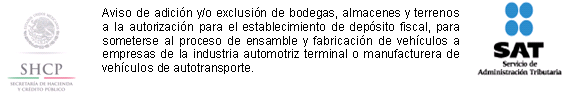 Autorización de importación temporal de embarcaciones / Authorization for temporal importation of boats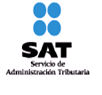 PARA SER LLENADO POR EL IMPORTADOR/THE IMPORTER WILL PROVIDE THE FOLLOWING INFORMATION1. Fecha de ingreso/Date of entry	Fecha de vencimiento/Expiring date|______|______|______|_______|_______|_______|	|_____|______|_______|_______|_______|__	día/day	mes/month	año/year	día/day	mes/month	año/year2. Datos del propietario/Owner’s generals.Nombre completo (apellido paterno/apellido materno/nombre(s)), razón o denominación social/Full name (Last name/name) or company’s name._____________________________________________________________________________________Domicilio/Address _____________________________________________________________________________________3. Datos del importador/Importer’s generals.	______________________________	______________________________	_______________________________	Apellido paterno/Last name	Apellido materno/middle name	Nombre(s)/NameDomicilio/Address __________________________________________________________________________________________________________________________________________________________________________Licencia de conducir/Drivers license _______________________________________________________Pasaporte/Passport number _____________________________________________________________Nacional/Mexican citizen (  ) Extranjero/Non Mexican citizen (  )Si es extranjero, indique su calidad migratoria/If non Mexican, indicate your migratory status: _____________________________________________________________________________________Propietario/Owner(  ) Cónyuge/Spouse (  ) Ascendiente/Ancestor (  )	Descendiente/Descendant (  ) Otro/Other (  )4. Datos de la embarcación/Boat´s information.Clase de embarcación/Class of boat ______________________________________________________Nombre/Name _____________________________________Marca/Trademark ___________________Eslora/Lenght ______________________________________Tipo/Model ________________________Modelo/Model year ___________________________Núm. de registro/Registry number ___________Motor (es)/Motor (motors) ____________________________ Serie casco/Hull´s series ___________Color/Color ______________________________________ Título de propiedad/Ownership´s title ____Número de serie/ Serial number _________________Número de matrícula/Enrol number __________VIN/VIN ______________________________________________________________________________Finalidad a la que será destinadá la embarcación/The object of boats ___________________________5. Destino de la embarcación/Boat´s destination: Explotación/Exploitation____________________ Exploración/Exploration __________6. Declaro bajo protesta de decir verdad que retornaré oportunamente al extranjero la embarcación importada temporalmente a los Estados Unidos Mexicanos y que me abstendré de cometer infracciones o delitos relacionados con su indebida utilización durante su estancia en este país/I hereby declare under oath that I will opportunely return abroad the temporarily imported boat, and that I will abstain myself of commiting any penalties or felonies related with their improper use while their stay in this country._________________________Firma/SignaturePARA USO EXCLUSIVO OFICIAL/OFFICIAL USE ONLY7. Autorización de la aduana o sección aduanera/Customs office or customs section authorization.Nombre/Name ___________________________________________________________________No. de gafete del empleado/Employee gafet number	_____________________________Firma/SignatureSelloAduana o secciónaduanera/SealCustoms office orcustoms Section8. Datos del retorno/Return information.Fecha/Date_______________ ______________ _______________	día /day	mes/month	 año/yearAduana o Sección aduanera/Customs office or customs section_____________________________________________Clave/Code______________________________________________Lugar/Place______________________________________________